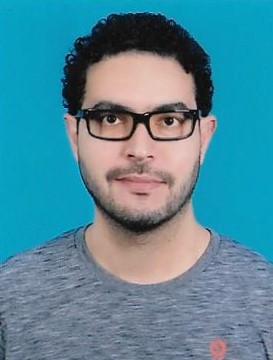 
Rachid MezghoutiTranslatorArabic – German – French - Englishmezghoutirachid@yahoo.fr+974 3388 6335AR-Rayyane, Street 894, Zone 53, Building 2, Unit 11Doha, QatarEducation2006          Master‘s degree in Translation studies from King Fahd School of Translation, Arabic-German-French in Tangier, Morocco2003	Bachelor’s degree in Germanistic Studies from the University Sidi Mohamed Ben                       Abdallah Fez, Morocco2005          Participation in translation and interpreting courses in Germersheim, Germany2005           Participation in translation and interpreting courses in  Leipzig, Germany2005           Participation in  translation workshop in Leipzig, Germany (Translation of Goethe Institute)2010           Participation in translation workshop, Ain Chems University, Cairo, Egypt (Touristic translation)Work ExperienceOngoing Collaboration (since September 2019) with Medial Majlis – Northwestern University in Qatar, includes Transcription, Translation of interviews, and subtitling audio and video contents from English, French and German to Arabic.Translated a Brochure (16500 words), for the National Museum of Qatar from German to Arabic (October 2018) Ongoing Collaboration (since November 2009) with FIFA - Sports Translations LTD, includes www.fifa.com contents translation (FIFA World Football Museum; FIFA World Cups 2010, 2014, 2018; FIFA Women World Cups 2011, 2015; FIFA U20-17 Worldcups…. ) from German and French to Arabic Ongoing Collaboration (since October 2015) with Easytranslate, includes Translation, and Proofreading (Documents about Refugee issues, Financial Dictionary, Dental Products Brochure for Hydolent, Welcome Brochure for a social Project in Berlin; Integration flyers for refugees; Evaluation questionnaires; Consent Forms for Asylum seeker; Documents for a Psychiatry Centre; school contracts; Bio Suisse Newsletter; Brochure “to be a child in Germany” (Guidebook for Parents); Data privacy statements; Discharge management from Hospital; a Crime Novel… from German, French and English to Arabic Ongoing Collaboration (Since November 2017) with Textmaster, from French to Arabic (Translation of an informative Website about the Cryptocurrency Trading, Cosmetics texts…)Translated various documents from French to Arabic (Correspondence, Progress reports, Stop and reprise commands, payment reports, expert reports, synthesis reports…) for Altomia Company (2009) Translated many  technical Documents in the banking area in Collaboration with a translators team (Project directed by Good Association) from French to Arabic ( May 2009)Collaborated with the Translation Agency TRADUCTION.COM, March – November 2012, from French to Arabic ( Institut des Hautes Etudes de Défense Nationale, CARREFOUR Products, Mission Permanente de l’Oman..) Collaborated with the Translation Agency www.tolingo.com, Febraury 2012 - October 2015, from German into Arabic (Technology, Medicine,  Machine Tools, Academic documents, Consumer Products..).Languages 
Arabic: Fluent in spoken and writtenFrench: Fluent in spoken and writtenGerman: Fluent in spoken and writtenEnglish: Intermediate LevelSkills
Microsoft Office Package, Transcription, Subtitling, 
Proofreading, Revision, Editing, Copywriting